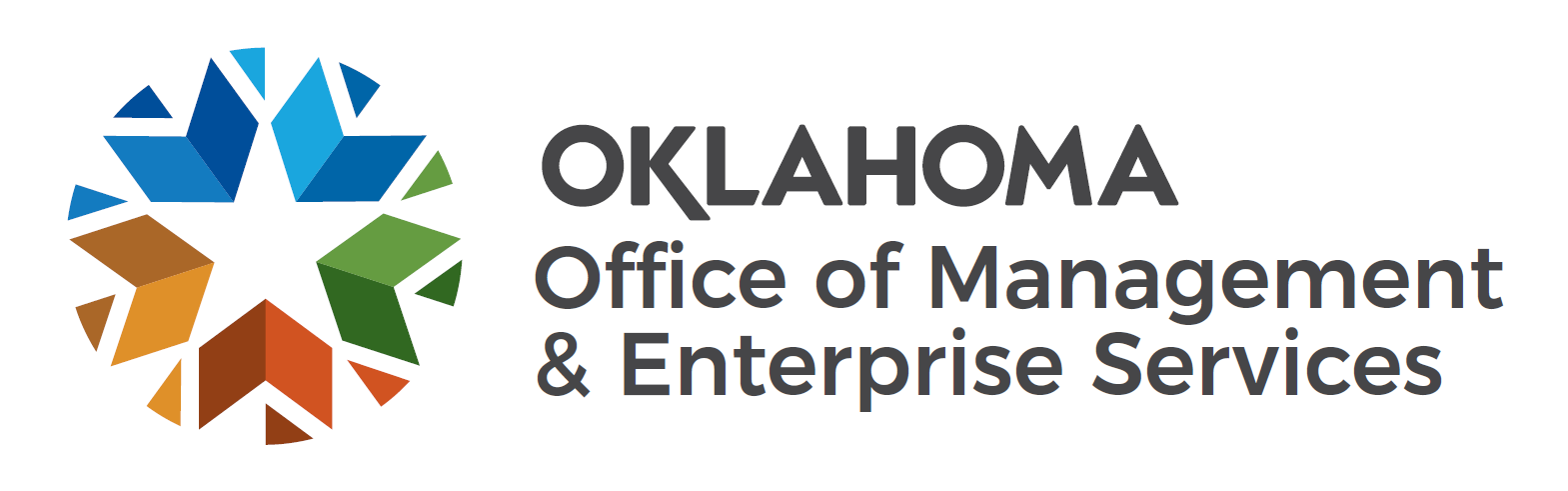 Application for Eligibility for Federal Property Donation Program to Receive Federal Surplus Property(41 CFR 101-44.207)I-A. ORGANIZATION INFORMATION:I-A. ORGANIZATION INFORMATION:I-A. ORGANIZATION INFORMATION:I-A. ORGANIZATION INFORMATION:I-A. ORGANIZATION INFORMATION:I-A. ORGANIZATION INFORMATION:I-A. ORGANIZATION INFORMATION:I-A. ORGANIZATION INFORMATION:I-A. ORGANIZATION INFORMATION:I-A. ORGANIZATION INFORMATION:I-A. ORGANIZATION INFORMATION:I-A. ORGANIZATION INFORMATION:I-A. ORGANIZATION INFORMATION:I-A. ORGANIZATION INFORMATION:I-A. ORGANIZATION INFORMATION:I-A. ORGANIZATION INFORMATION:I-A. ORGANIZATION INFORMATION:I-A. ORGANIZATION INFORMATION:I-A. ORGANIZATION INFORMATION:I-A. ORGANIZATION INFORMATION:I-A. ORGANIZATION INFORMATION:I-A. ORGANIZATION INFORMATION:I-A. ORGANIZATION INFORMATION:I-A. ORGANIZATION INFORMATION:I-A. ORGANIZATION INFORMATION:I-A. ORGANIZATION INFORMATION:I-A. ORGANIZATION INFORMATION:I-A. ORGANIZATION INFORMATION:I-A. ORGANIZATION INFORMATION:I-A. ORGANIZATION INFORMATION:I-A. ORGANIZATION INFORMATION:I-A. ORGANIZATION INFORMATION:1. GENERAL INFORMATION1. GENERAL INFORMATION1. GENERAL INFORMATION1. GENERAL INFORMATION1. GENERAL INFORMATION1. GENERAL INFORMATION1. GENERAL INFORMATION1. GENERAL INFORMATION1. GENERAL INFORMATION1. GENERAL INFORMATION1. GENERAL INFORMATION1. GENERAL INFORMATION1. GENERAL INFORMATION1. GENERAL INFORMATION1. GENERAL INFORMATION1. GENERAL INFORMATION1. GENERAL INFORMATION1. GENERAL INFORMATION1. GENERAL INFORMATION1. GENERAL INFORMATION1. GENERAL INFORMATION1. GENERAL INFORMATION1. GENERAL INFORMATION1. GENERAL INFORMATION1. GENERAL INFORMATION1. GENERAL INFORMATION1. GENERAL INFORMATION1. GENERAL INFORMATION1. GENERAL INFORMATION1. GENERAL INFORMATION1. GENERAL INFORMATION1. GENERAL INFORMATIONName of OrganizationName of OrganizationName of OrganizationName of OrganizationName of OrganizationName of OrganizationName of OrganizationName of OrganizationName of OrganizationName of OrganizationName of OrganizationName of OrganizationName of OrganizationName of OrganizationName of OrganizationName of OrganizationName of OrganizationName of OrganizationName of OrganizationName of OrganizationName of OrganizationName of OrganizationName of OrganizationName of OrganizationName of OrganizationName of OrganizationName of OrganizationName of OrganizationName of OrganizationName of OrganizationName of OrganizationName of OrganizationStreet AddressStreet AddressStreet AddressStreet AddressStreet AddressStreet AddressStreet AddressStreet AddressStreet AddressStreet AddressStreet AddressStreet AddressStreet AddressStreet AddressStreet AddressStreet AddressStreet AddressStreet AddressCityCityCityCityCityCityStateZip Box Number  Box Number  Box Number  Box Number  Box Number  Box Number  Box Number  Box Number CountyCountyCountyCountyCountyCountyCountyCountyCountyFederal ID NumberFederal ID NumberFederal ID NumberFederal ID NumberFederal ID NumberFederal ID NumberFederal ID NumberFederal ID NumberFederal ID NumberFederal ID NumberFederal ID NumberFederal ID NumberPhone NumberPhone NumberPhone NumberPhone NumberPhone NumberPhone NumberPhone NumberPhone NumberFax NumberFax NumberFax NumberFax NumberFax NumberFax NumberFax NumberFax NumberFax NumberEmailEmailEmailEmailEmailEmailEmailEmailEmailEmailEmailEmail2. APPLICANT STATUS - check one (see instructions):2. APPLICANT STATUS - check one (see instructions):2. APPLICANT STATUS - check one (see instructions):2. APPLICANT STATUS - check one (see instructions):2. APPLICANT STATUS - check one (see instructions):2. APPLICANT STATUS - check one (see instructions):2. APPLICANT STATUS - check one (see instructions):2. APPLICANT STATUS - check one (see instructions):2. APPLICANT STATUS - check one (see instructions):2. APPLICANT STATUS - check one (see instructions):2. APPLICANT STATUS - check one (see instructions):2. APPLICANT STATUS - check one (see instructions):2. APPLICANT STATUS - check one (see instructions):2. APPLICANT STATUS - check one (see instructions):2. APPLICANT STATUS - check one (see instructions):2. APPLICANT STATUS - check one (see instructions):2. APPLICANT STATUS - check one (see instructions):2. APPLICANT STATUS - check one (see instructions):2. APPLICANT STATUS - check one (see instructions):2. APPLICANT STATUS - check one (see instructions):2. APPLICANT STATUS - check one (see instructions):2. APPLICANT STATUS - check one (see instructions):2. APPLICANT STATUS - check one (see instructions):2. APPLICANT STATUS - check one (see instructions):2. APPLICANT STATUS - check one (see instructions):2. APPLICANT STATUS - check one (see instructions):2. APPLICANT STATUS - check one (see instructions):2. APPLICANT STATUS - check one (see instructions):2. APPLICANT STATUS - check one (see instructions):2. APPLICANT STATUS - check one (see instructions):2. APPLICANT STATUS - check one (see instructions):2. APPLICANT STATUS - check one (see instructions):Public Agency including Public Schools (tax supported)Public Agency including Public Schools (tax supported)Public Agency including Public Schools (tax supported)Public Agency including Public Schools (tax supported)Public Agency including Public Schools (tax supported)Public Agency including Public Schools (tax supported)Public Agency including Public Schools (tax supported)Public Agency including Public Schools (tax supported)Public Agency including Public Schools (tax supported)Public Agency including Public Schools (tax supported)Public Agency including Public Schools (tax supported)Public Agency including Public Schools (tax supported)Public Agency including Public Schools (tax supported)Public Agency including Public Schools (tax supported)Public Agency including Public Schools (tax supported)Public Agency including Public Schools (tax supported)Public Agency including Public Schools (tax supported)Public Agency including Public Schools (tax supported)Public Agency including Public Schools (tax supported)Public Agency including Public Schools (tax supported)Public Agency including Public Schools (tax supported)Public Agency including Public Schools (tax supported)Nonprofit, Tax-exempt OrganizationNonprofit, Tax-exempt OrganizationNonprofit, Tax-exempt OrganizationNonprofit, Tax-exempt OrganizationNonprofit, Tax-exempt OrganizationNonprofit, Tax-exempt Organization3. APPROVAL, ACCREDITATION AND LICENSING (see instructions)3. APPROVAL, ACCREDITATION AND LICENSING (see instructions)3. APPROVAL, ACCREDITATION AND LICENSING (see instructions)3. APPROVAL, ACCREDITATION AND LICENSING (see instructions)3. APPROVAL, ACCREDITATION AND LICENSING (see instructions)3. APPROVAL, ACCREDITATION AND LICENSING (see instructions)3. APPROVAL, ACCREDITATION AND LICENSING (see instructions)3. APPROVAL, ACCREDITATION AND LICENSING (see instructions)3. APPROVAL, ACCREDITATION AND LICENSING (see instructions)3. APPROVAL, ACCREDITATION AND LICENSING (see instructions)3. APPROVAL, ACCREDITATION AND LICENSING (see instructions)3. APPROVAL, ACCREDITATION AND LICENSING (see instructions)3. APPROVAL, ACCREDITATION AND LICENSING (see instructions)3. APPROVAL, ACCREDITATION AND LICENSING (see instructions)3. APPROVAL, ACCREDITATION AND LICENSING (see instructions)3. APPROVAL, ACCREDITATION AND LICENSING (see instructions)3. APPROVAL, ACCREDITATION AND LICENSING (see instructions)3. APPROVAL, ACCREDITATION AND LICENSING (see instructions)3. APPROVAL, ACCREDITATION AND LICENSING (see instructions)3. APPROVAL, ACCREDITATION AND LICENSING (see instructions)3. APPROVAL, ACCREDITATION AND LICENSING (see instructions)3. APPROVAL, ACCREDITATION AND LICENSING (see instructions)3. APPROVAL, ACCREDITATION AND LICENSING (see instructions)3. APPROVAL, ACCREDITATION AND LICENSING (see instructions)3. APPROVAL, ACCREDITATION AND LICENSING (see instructions)3. APPROVAL, ACCREDITATION AND LICENSING (see instructions)3. APPROVAL, ACCREDITATION AND LICENSING (see instructions)3. APPROVAL, ACCREDITATION AND LICENSING (see instructions)3. APPROVAL, ACCREDITATION AND LICENSING (see instructions)3. APPROVAL, ACCREDITATION AND LICENSING (see instructions)3. APPROVAL, ACCREDITATION AND LICENSING (see instructions)3. APPROVAL, ACCREDITATION AND LICENSING (see instructions)NoNoYes, by:Yes, by:Yes, by:Yes, by:4. SOURCE OF FUNDING - check one and attach supporting documentation4. SOURCE OF FUNDING - check one and attach supporting documentation4. SOURCE OF FUNDING - check one and attach supporting documentation4. SOURCE OF FUNDING - check one and attach supporting documentation4. SOURCE OF FUNDING - check one and attach supporting documentation4. SOURCE OF FUNDING - check one and attach supporting documentation4. SOURCE OF FUNDING - check one and attach supporting documentation4. SOURCE OF FUNDING - check one and attach supporting documentation4. SOURCE OF FUNDING - check one and attach supporting documentation4. SOURCE OF FUNDING - check one and attach supporting documentation4. SOURCE OF FUNDING - check one and attach supporting documentation4. SOURCE OF FUNDING - check one and attach supporting documentation4. SOURCE OF FUNDING - check one and attach supporting documentation4. SOURCE OF FUNDING - check one and attach supporting documentation4. SOURCE OF FUNDING - check one and attach supporting documentation4. SOURCE OF FUNDING - check one and attach supporting documentation4. SOURCE OF FUNDING - check one and attach supporting documentation4. SOURCE OF FUNDING - check one and attach supporting documentation4. SOURCE OF FUNDING - check one and attach supporting documentation4. SOURCE OF FUNDING - check one and attach supporting documentation4. SOURCE OF FUNDING - check one and attach supporting documentation4. SOURCE OF FUNDING - check one and attach supporting documentation4. SOURCE OF FUNDING - check one and attach supporting documentation4. SOURCE OF FUNDING - check one and attach supporting documentation4. SOURCE OF FUNDING - check one and attach supporting documentation4. SOURCE OF FUNDING - check one and attach supporting documentation4. SOURCE OF FUNDING - check one and attach supporting documentation4. SOURCE OF FUNDING - check one and attach supporting documentation4. SOURCE OF FUNDING - check one and attach supporting documentation4. SOURCE OF FUNDING - check one and attach supporting documentation4. SOURCE OF FUNDING - check one and attach supporting documentation4. SOURCE OF FUNDING - check one and attach supporting documentationTax SupportedTax SupportedTax SupportedTax SupportedGrantGrantGrantGrantGrantContributionsContributionsOtherOtherOtherOtherHas the organization been determined to be tax exempt under Section 501 of the Internal Revenue Code of 1954?Has the organization been determined to be tax exempt under Section 501 of the Internal Revenue Code of 1954?Has the organization been determined to be tax exempt under Section 501 of the Internal Revenue Code of 1954?Has the organization been determined to be tax exempt under Section 501 of the Internal Revenue Code of 1954?Has the organization been determined to be tax exempt under Section 501 of the Internal Revenue Code of 1954?Has the organization been determined to be tax exempt under Section 501 of the Internal Revenue Code of 1954?Has the organization been determined to be tax exempt under Section 501 of the Internal Revenue Code of 1954?Has the organization been determined to be tax exempt under Section 501 of the Internal Revenue Code of 1954?Has the organization been determined to be tax exempt under Section 501 of the Internal Revenue Code of 1954?Has the organization been determined to be tax exempt under Section 501 of the Internal Revenue Code of 1954?Has the organization been determined to be tax exempt under Section 501 of the Internal Revenue Code of 1954?Has the organization been determined to be tax exempt under Section 501 of the Internal Revenue Code of 1954?Has the organization been determined to be tax exempt under Section 501 of the Internal Revenue Code of 1954?Has the organization been determined to be tax exempt under Section 501 of the Internal Revenue Code of 1954?Has the organization been determined to be tax exempt under Section 501 of the Internal Revenue Code of 1954?Has the organization been determined to be tax exempt under Section 501 of the Internal Revenue Code of 1954?Has the organization been determined to be tax exempt under Section 501 of the Internal Revenue Code of 1954?Has the organization been determined to be tax exempt under Section 501 of the Internal Revenue Code of 1954?Has the organization been determined to be tax exempt under Section 501 of the Internal Revenue Code of 1954?Has the organization been determined to be tax exempt under Section 501 of the Internal Revenue Code of 1954?Has the organization been determined to be tax exempt under Section 501 of the Internal Revenue Code of 1954?Has the organization been determined to be tax exempt under Section 501 of the Internal Revenue Code of 1954?Has the organization been determined to be tax exempt under Section 501 of the Internal Revenue Code of 1954?Has the organization been determined to be tax exempt under Section 501 of the Internal Revenue Code of 1954?Has the organization been determined to be tax exempt under Section 501 of the Internal Revenue Code of 1954?Has the organization been determined to be tax exempt under Section 501 of the Internal Revenue Code of 1954?Has the organization been determined to be tax exempt under Section 501 of the Internal Revenue Code of 1954?Has the organization been determined to be tax exempt under Section 501 of the Internal Revenue Code of 1954?Has the organization been determined to be tax exempt under Section 501 of the Internal Revenue Code of 1954?Has the organization been determined to be tax exempt under Section 501 of the Internal Revenue Code of 1954?Has the organization been determined to be tax exempt under Section 501 of the Internal Revenue Code of 1954?Has the organization been determined to be tax exempt under Section 501 of the Internal Revenue Code of 1954?NoYes (attach a copy of the letter)Yes (attach a copy of the letter)Yes (attach a copy of the letter)Yes (attach a copy of the letter)Yes (attach a copy of the letter)Yes (attach a copy of the letter)Yes (attach a copy of the letter)Yes (attach a copy of the letter)Yes (attach a copy of the letter)Yes (attach a copy of the letter)Yes (attach a copy of the letter)Yes (attach a copy of the letter)Yes (attach a copy of the letter)Yes (attach a copy of the letter)Yes (attach a copy of the letter)Yes (attach a copy of the letter)Yes (attach a copy of the letter)Yes (attach a copy of the letter)Yes (attach a copy of the letter)Yes (attach a copy of the letter)Yes (attach a copy of the letter)Yes (attach a copy of the letter)Yes (attach a copy of the letter)Yes (attach a copy of the letter)Yes (attach a copy of the letter)Yes (attach a copy of the letter)Yes (attach a copy of the letter)5. TYPE OR PURPOSE OF ORGANIZATION - check one (see instructions):5. TYPE OR PURPOSE OF ORGANIZATION - check one (see instructions):5. TYPE OR PURPOSE OF ORGANIZATION - check one (see instructions):5. TYPE OR PURPOSE OF ORGANIZATION - check one (see instructions):5. TYPE OR PURPOSE OF ORGANIZATION - check one (see instructions):5. TYPE OR PURPOSE OF ORGANIZATION - check one (see instructions):5. TYPE OR PURPOSE OF ORGANIZATION - check one (see instructions):5. TYPE OR PURPOSE OF ORGANIZATION - check one (see instructions):5. TYPE OR PURPOSE OF ORGANIZATION - check one (see instructions):5. TYPE OR PURPOSE OF ORGANIZATION - check one (see instructions):5. TYPE OR PURPOSE OF ORGANIZATION - check one (see instructions):5. TYPE OR PURPOSE OF ORGANIZATION - check one (see instructions):5. TYPE OR PURPOSE OF ORGANIZATION - check one (see instructions):5. TYPE OR PURPOSE OF ORGANIZATION - check one (see instructions):5. TYPE OR PURPOSE OF ORGANIZATION - check one (see instructions):5. TYPE OR PURPOSE OF ORGANIZATION - check one (see instructions):5. TYPE OR PURPOSE OF ORGANIZATION - check one (see instructions):5. TYPE OR PURPOSE OF ORGANIZATION - check one (see instructions):5. TYPE OR PURPOSE OF ORGANIZATION - check one (see instructions):5. TYPE OR PURPOSE OF ORGANIZATION - check one (see instructions):5. TYPE OR PURPOSE OF ORGANIZATION - check one (see instructions):5. TYPE OR PURPOSE OF ORGANIZATION - check one (see instructions):5. TYPE OR PURPOSE OF ORGANIZATION - check one (see instructions):5. TYPE OR PURPOSE OF ORGANIZATION - check one (see instructions):5. TYPE OR PURPOSE OF ORGANIZATION - check one (see instructions):5. TYPE OR PURPOSE OF ORGANIZATION - check one (see instructions):5. TYPE OR PURPOSE OF ORGANIZATION - check one (see instructions):5. TYPE OR PURPOSE OF ORGANIZATION - check one (see instructions):5. TYPE OR PURPOSE OF ORGANIZATION - check one (see instructions):5. TYPE OR PURPOSE OF ORGANIZATION - check one (see instructions):5. TYPE OR PURPOSE OF ORGANIZATION - check one (see instructions):5. TYPE OR PURPOSE OF ORGANIZATION - check one (see instructions):CityCityCityCityCityCityCityCityCityHospitalHospitalHospitalHospitalHospitalHospitalHospitalHospitalHospitalHospitalLibraryLibraryLibraryLibraryLibraryLibraryLibraryLibraryLibraryLibrarySchool for the Physically DisabledSchool for the Physically DisabledSchool for the Physically DisabledSchool for the Physically DisabledSchool for the Physically DisabledSchool for the Physically DisabledSchool for the Physically DisabledClinicClinicClinicClinicClinicClinicClinicClinicClinicMedical InstitutionMedical InstitutionMedical InstitutionMedical InstitutionMedical InstitutionMedical InstitutionMedical InstitutionMedical InstitutionMedical InstitutionMedical InstitutionSchool for the Mentally DisabledSchool for the Mentally DisabledSchool for the Mentally DisabledSchool for the Mentally DisabledSchool for the Mentally DisabledSchool for the Mentally DisabledSchool for the Mentally Disabled or University or University or University or University or University or University or University or University or UniversityMuseumMuseumMuseumMuseumMuseumMuseumMuseumMuseumMuseumMuseumSecondary School Secondary School Secondary School Secondary School Secondary School Secondary School Secondary School CountyCountyCountyCountyCountyCountyCountyCountyCountyPreschoolPreschoolPreschoolPreschoolPreschoolPreschoolPreschoolPreschoolPreschoolPreschoolSheltered Workshop Training ProgramSheltered Workshop Training ProgramSheltered Workshop Training ProgramSheltered Workshop Training ProgramSheltered Workshop Training ProgramSheltered Workshop Training ProgramSheltered Workshop Training ProgramElementary SchoolElementary SchoolElementary SchoolElementary SchoolElementary SchoolElementary SchoolElementary SchoolElementary SchoolElementary SchoolProgram for Older IndividualsProgram for Older IndividualsProgram for Older IndividualsProgram for Older IndividualsProgram for Older IndividualsProgram for Older IndividualsProgram for Older IndividualsProgram for Older IndividualsProgram for Older IndividualsProgram for Older IndividualsStateStateStateStateStateStateStateProvider of Assistance to Homeless/ImpoverishedProvider of Assistance to Homeless/ImpoverishedProvider of Assistance to Homeless/ImpoverishedProvider of Assistance to Homeless/ImpoverishedProvider of Assistance to Homeless/ImpoverishedProvider of Assistance to Homeless/ImpoverishedProvider of Assistance to Homeless/ImpoverishedProvider of Assistance to Homeless/ImpoverishedProvider of Assistance to Homeless/ImpoverishedProvider of Assistance to Homeless/ImpoverishedRadio/TV StationRadio/TV StationRadio/TV StationRadio/TV StationRadio/TV StationRadio/TV StationRadio/TV StationOtherOther6. AUTHORIZATION (must be CEO/Director of organization):6. AUTHORIZATION (must be CEO/Director of organization):6. AUTHORIZATION (must be CEO/Director of organization):6. AUTHORIZATION (must be CEO/Director of organization):6. AUTHORIZATION (must be CEO/Director of organization):6. AUTHORIZATION (must be CEO/Director of organization):6. AUTHORIZATION (must be CEO/Director of organization):6. AUTHORIZATION (must be CEO/Director of organization):6. AUTHORIZATION (must be CEO/Director of organization):6. AUTHORIZATION (must be CEO/Director of organization):6. AUTHORIZATION (must be CEO/Director of organization):6. AUTHORIZATION (must be CEO/Director of organization):6. AUTHORIZATION (must be CEO/Director of organization):6. AUTHORIZATION (must be CEO/Director of organization):6. AUTHORIZATION (must be CEO/Director of organization):6. AUTHORIZATION (must be CEO/Director of organization):6. AUTHORIZATION (must be CEO/Director of organization):6. AUTHORIZATION (must be CEO/Director of organization):6. AUTHORIZATION (must be CEO/Director of organization):6. AUTHORIZATION (must be CEO/Director of organization):6. AUTHORIZATION (must be CEO/Director of organization):6. AUTHORIZATION (must be CEO/Director of organization):6. AUTHORIZATION (must be CEO/Director of organization):6. AUTHORIZATION (must be CEO/Director of organization):6. AUTHORIZATION (must be CEO/Director of organization):6. AUTHORIZATION (must be CEO/Director of organization):6. AUTHORIZATION (must be CEO/Director of organization):6. AUTHORIZATION (must be CEO/Director of organization):6. AUTHORIZATION (must be CEO/Director of organization):6. AUTHORIZATION (must be CEO/Director of organization):6. AUTHORIZATION (must be CEO/Director of organization):6. AUTHORIZATION (must be CEO/Director of organization):Signature of Authorized OfficialSignature of Authorized OfficialSignature of Authorized OfficialSignature of Authorized OfficialSignature of Authorized OfficialSignature of Authorized OfficialSignature of Authorized OfficialSignature of Authorized OfficialSignature of Authorized OfficialSignature of Authorized OfficialSignature of Authorized OfficialSignature of Authorized OfficialSignature of Authorized OfficialSignature of Authorized OfficialSignature of Authorized OfficialDate SignedDate SignedDate SignedDate SignedDate SignedDate SignedDate SignedDate SignedDate SignedDate SignedDate SignedDate SignedDate SignedDate SignedDate SignedName (Type/Print)Name (Type/Print)Name (Type/Print)Name (Type/Print)Name (Type/Print)Name (Type/Print)Name (Type/Print)Name (Type/Print)Name (Type/Print)Name (Type/Print)Name (Type/Print)Name (Type/Print)Name (Type/Print)Name (Type/Print)Name (Type/Print)TitleTitleTitleTitleTitleTitleTitleTitleTitleTitleTitleTitleTitleTitleTitleI-B. APPLICATION INSTRUCTIONS:I-B. APPLICATION INSTRUCTIONS:I-B. APPLICATION INSTRUCTIONS:I-B. APPLICATION INSTRUCTIONS:I-B. APPLICATION INSTRUCTIONS:I-B. APPLICATION INSTRUCTIONS:I-B. APPLICATION INSTRUCTIONS:I-B. APPLICATION INSTRUCTIONS:I-B. APPLICATION INSTRUCTIONS:I-B. APPLICATION INSTRUCTIONS:I-B. APPLICATION INSTRUCTIONS:I-B. APPLICATION INSTRUCTIONS:I-B. APPLICATION INSTRUCTIONS:I-B. APPLICATION INSTRUCTIONS:I-B. APPLICATION INSTRUCTIONS:2. APPLICANT STATUS:2. APPLICANT STATUS:2. APPLICANT STATUS:2. APPLICANT STATUS:2. APPLICANT STATUS:2. APPLICANT STATUS:2. APPLICANT STATUS:2. APPLICANT STATUS:2. APPLICANT STATUS:2. APPLICANT STATUS:2. APPLICANT STATUS:2. APPLICANT STATUS:2. APPLICANT STATUS:2. APPLICANT STATUS:2. APPLICANT STATUS:Tax supported organizations qualify as a public agency. This includes all city, county and state government offices as well as public schools, public hospitals, etc.Also included as a public agency is any rural fire department that has obtained its “Certificate of Incorporation” from the Secretary of State's office pursuant to 18 O.S. §594.  A copy of the Certificate of Incorporation issued by the Secretary of State must be attached to this application.Non-profit / tax exempt organizations are not always eligible to qualify for this program. Non-profit / tax exempt organizations must provide an accredited education service (school, including non-profit / tax exempt child day care agency) or be a licensed health facility (clinic, hospital, etc.) to be eligible for the program.ALL non-profit organizations must provide a written detailed description of the program/service offered by the organization, including a description of facilities it operates.Tax supported organizations qualify as a public agency. This includes all city, county and state government offices as well as public schools, public hospitals, etc.Also included as a public agency is any rural fire department that has obtained its “Certificate of Incorporation” from the Secretary of State's office pursuant to 18 O.S. §594.  A copy of the Certificate of Incorporation issued by the Secretary of State must be attached to this application.Non-profit / tax exempt organizations are not always eligible to qualify for this program. Non-profit / tax exempt organizations must provide an accredited education service (school, including non-profit / tax exempt child day care agency) or be a licensed health facility (clinic, hospital, etc.) to be eligible for the program.ALL non-profit organizations must provide a written detailed description of the program/service offered by the organization, including a description of facilities it operates.Tax supported organizations qualify as a public agency. This includes all city, county and state government offices as well as public schools, public hospitals, etc.Also included as a public agency is any rural fire department that has obtained its “Certificate of Incorporation” from the Secretary of State's office pursuant to 18 O.S. §594.  A copy of the Certificate of Incorporation issued by the Secretary of State must be attached to this application.Non-profit / tax exempt organizations are not always eligible to qualify for this program. Non-profit / tax exempt organizations must provide an accredited education service (school, including non-profit / tax exempt child day care agency) or be a licensed health facility (clinic, hospital, etc.) to be eligible for the program.ALL non-profit organizations must provide a written detailed description of the program/service offered by the organization, including a description of facilities it operates.Tax supported organizations qualify as a public agency. This includes all city, county and state government offices as well as public schools, public hospitals, etc.Also included as a public agency is any rural fire department that has obtained its “Certificate of Incorporation” from the Secretary of State's office pursuant to 18 O.S. §594.  A copy of the Certificate of Incorporation issued by the Secretary of State must be attached to this application.Non-profit / tax exempt organizations are not always eligible to qualify for this program. Non-profit / tax exempt organizations must provide an accredited education service (school, including non-profit / tax exempt child day care agency) or be a licensed health facility (clinic, hospital, etc.) to be eligible for the program.ALL non-profit organizations must provide a written detailed description of the program/service offered by the organization, including a description of facilities it operates.Tax supported organizations qualify as a public agency. This includes all city, county and state government offices as well as public schools, public hospitals, etc.Also included as a public agency is any rural fire department that has obtained its “Certificate of Incorporation” from the Secretary of State's office pursuant to 18 O.S. §594.  A copy of the Certificate of Incorporation issued by the Secretary of State must be attached to this application.Non-profit / tax exempt organizations are not always eligible to qualify for this program. Non-profit / tax exempt organizations must provide an accredited education service (school, including non-profit / tax exempt child day care agency) or be a licensed health facility (clinic, hospital, etc.) to be eligible for the program.ALL non-profit organizations must provide a written detailed description of the program/service offered by the organization, including a description of facilities it operates.Tax supported organizations qualify as a public agency. This includes all city, county and state government offices as well as public schools, public hospitals, etc.Also included as a public agency is any rural fire department that has obtained its “Certificate of Incorporation” from the Secretary of State's office pursuant to 18 O.S. §594.  A copy of the Certificate of Incorporation issued by the Secretary of State must be attached to this application.Non-profit / tax exempt organizations are not always eligible to qualify for this program. Non-profit / tax exempt organizations must provide an accredited education service (school, including non-profit / tax exempt child day care agency) or be a licensed health facility (clinic, hospital, etc.) to be eligible for the program.ALL non-profit organizations must provide a written detailed description of the program/service offered by the organization, including a description of facilities it operates.Tax supported organizations qualify as a public agency. This includes all city, county and state government offices as well as public schools, public hospitals, etc.Also included as a public agency is any rural fire department that has obtained its “Certificate of Incorporation” from the Secretary of State's office pursuant to 18 O.S. §594.  A copy of the Certificate of Incorporation issued by the Secretary of State must be attached to this application.Non-profit / tax exempt organizations are not always eligible to qualify for this program. Non-profit / tax exempt organizations must provide an accredited education service (school, including non-profit / tax exempt child day care agency) or be a licensed health facility (clinic, hospital, etc.) to be eligible for the program.ALL non-profit organizations must provide a written detailed description of the program/service offered by the organization, including a description of facilities it operates.Tax supported organizations qualify as a public agency. This includes all city, county and state government offices as well as public schools, public hospitals, etc.Also included as a public agency is any rural fire department that has obtained its “Certificate of Incorporation” from the Secretary of State's office pursuant to 18 O.S. §594.  A copy of the Certificate of Incorporation issued by the Secretary of State must be attached to this application.Non-profit / tax exempt organizations are not always eligible to qualify for this program. Non-profit / tax exempt organizations must provide an accredited education service (school, including non-profit / tax exempt child day care agency) or be a licensed health facility (clinic, hospital, etc.) to be eligible for the program.ALL non-profit organizations must provide a written detailed description of the program/service offered by the organization, including a description of facilities it operates.Tax supported organizations qualify as a public agency. This includes all city, county and state government offices as well as public schools, public hospitals, etc.Also included as a public agency is any rural fire department that has obtained its “Certificate of Incorporation” from the Secretary of State's office pursuant to 18 O.S. §594.  A copy of the Certificate of Incorporation issued by the Secretary of State must be attached to this application.Non-profit / tax exempt organizations are not always eligible to qualify for this program. Non-profit / tax exempt organizations must provide an accredited education service (school, including non-profit / tax exempt child day care agency) or be a licensed health facility (clinic, hospital, etc.) to be eligible for the program.ALL non-profit organizations must provide a written detailed description of the program/service offered by the organization, including a description of facilities it operates.Tax supported organizations qualify as a public agency. This includes all city, county and state government offices as well as public schools, public hospitals, etc.Also included as a public agency is any rural fire department that has obtained its “Certificate of Incorporation” from the Secretary of State's office pursuant to 18 O.S. §594.  A copy of the Certificate of Incorporation issued by the Secretary of State must be attached to this application.Non-profit / tax exempt organizations are not always eligible to qualify for this program. Non-profit / tax exempt organizations must provide an accredited education service (school, including non-profit / tax exempt child day care agency) or be a licensed health facility (clinic, hospital, etc.) to be eligible for the program.ALL non-profit organizations must provide a written detailed description of the program/service offered by the organization, including a description of facilities it operates.Tax supported organizations qualify as a public agency. This includes all city, county and state government offices as well as public schools, public hospitals, etc.Also included as a public agency is any rural fire department that has obtained its “Certificate of Incorporation” from the Secretary of State's office pursuant to 18 O.S. §594.  A copy of the Certificate of Incorporation issued by the Secretary of State must be attached to this application.Non-profit / tax exempt organizations are not always eligible to qualify for this program. Non-profit / tax exempt organizations must provide an accredited education service (school, including non-profit / tax exempt child day care agency) or be a licensed health facility (clinic, hospital, etc.) to be eligible for the program.ALL non-profit organizations must provide a written detailed description of the program/service offered by the organization, including a description of facilities it operates.Tax supported organizations qualify as a public agency. This includes all city, county and state government offices as well as public schools, public hospitals, etc.Also included as a public agency is any rural fire department that has obtained its “Certificate of Incorporation” from the Secretary of State's office pursuant to 18 O.S. §594.  A copy of the Certificate of Incorporation issued by the Secretary of State must be attached to this application.Non-profit / tax exempt organizations are not always eligible to qualify for this program. Non-profit / tax exempt organizations must provide an accredited education service (school, including non-profit / tax exempt child day care agency) or be a licensed health facility (clinic, hospital, etc.) to be eligible for the program.ALL non-profit organizations must provide a written detailed description of the program/service offered by the organization, including a description of facilities it operates.Tax supported organizations qualify as a public agency. This includes all city, county and state government offices as well as public schools, public hospitals, etc.Also included as a public agency is any rural fire department that has obtained its “Certificate of Incorporation” from the Secretary of State's office pursuant to 18 O.S. §594.  A copy of the Certificate of Incorporation issued by the Secretary of State must be attached to this application.Non-profit / tax exempt organizations are not always eligible to qualify for this program. Non-profit / tax exempt organizations must provide an accredited education service (school, including non-profit / tax exempt child day care agency) or be a licensed health facility (clinic, hospital, etc.) to be eligible for the program.ALL non-profit organizations must provide a written detailed description of the program/service offered by the organization, including a description of facilities it operates.Tax supported organizations qualify as a public agency. This includes all city, county and state government offices as well as public schools, public hospitals, etc.Also included as a public agency is any rural fire department that has obtained its “Certificate of Incorporation” from the Secretary of State's office pursuant to 18 O.S. §594.  A copy of the Certificate of Incorporation issued by the Secretary of State must be attached to this application.Non-profit / tax exempt organizations are not always eligible to qualify for this program. Non-profit / tax exempt organizations must provide an accredited education service (school, including non-profit / tax exempt child day care agency) or be a licensed health facility (clinic, hospital, etc.) to be eligible for the program.ALL non-profit organizations must provide a written detailed description of the program/service offered by the organization, including a description of facilities it operates.Tax supported organizations qualify as a public agency. This includes all city, county and state government offices as well as public schools, public hospitals, etc.Also included as a public agency is any rural fire department that has obtained its “Certificate of Incorporation” from the Secretary of State's office pursuant to 18 O.S. §594.  A copy of the Certificate of Incorporation issued by the Secretary of State must be attached to this application.Non-profit / tax exempt organizations are not always eligible to qualify for this program. Non-profit / tax exempt organizations must provide an accredited education service (school, including non-profit / tax exempt child day care agency) or be a licensed health facility (clinic, hospital, etc.) to be eligible for the program.ALL non-profit organizations must provide a written detailed description of the program/service offered by the organization, including a description of facilities it operates.3. APPROVAL, ACCREDITATION AND LICENSING3. APPROVAL, ACCREDITATION AND LICENSING3. APPROVAL, ACCREDITATION AND LICENSING3. APPROVAL, ACCREDITATION AND LICENSING3. APPROVAL, ACCREDITATION AND LICENSING3. APPROVAL, ACCREDITATION AND LICENSING3. APPROVAL, ACCREDITATION AND LICENSING3. APPROVAL, ACCREDITATION AND LICENSING3. APPROVAL, ACCREDITATION AND LICENSING3. APPROVAL, ACCREDITATION AND LICENSING3. APPROVAL, ACCREDITATION AND LICENSING3. APPROVAL, ACCREDITATION AND LICENSING3. APPROVAL, ACCREDITATION AND LICENSING3. APPROVAL, ACCREDITATION AND LICENSING3. APPROVAL, ACCREDITATION AND LICENSINGHas the organization been determined to be tax exempt pursuant to the Internal Revenue Code Section 501(c)(3)? If yes, a copy of the determination letter issued by the Internal Revenue Service must be attached.If state law requires the organization to be licensed, a current copy of the license must be attached.  An updated copy must be submitted each time the license is renewed in order to maintain a current copy on file.If the organization is a school that is not listed in the Department of Education’s Directory, such as certain private schools, letters from three (3) facilities of higher education which state they will accept the organization's students must be attached.Has the organization been determined to be tax exempt pursuant to the Internal Revenue Code Section 501(c)(3)? If yes, a copy of the determination letter issued by the Internal Revenue Service must be attached.If state law requires the organization to be licensed, a current copy of the license must be attached.  An updated copy must be submitted each time the license is renewed in order to maintain a current copy on file.If the organization is a school that is not listed in the Department of Education’s Directory, such as certain private schools, letters from three (3) facilities of higher education which state they will accept the organization's students must be attached.Has the organization been determined to be tax exempt pursuant to the Internal Revenue Code Section 501(c)(3)? If yes, a copy of the determination letter issued by the Internal Revenue Service must be attached.If state law requires the organization to be licensed, a current copy of the license must be attached.  An updated copy must be submitted each time the license is renewed in order to maintain a current copy on file.If the organization is a school that is not listed in the Department of Education’s Directory, such as certain private schools, letters from three (3) facilities of higher education which state they will accept the organization's students must be attached.Has the organization been determined to be tax exempt pursuant to the Internal Revenue Code Section 501(c)(3)? If yes, a copy of the determination letter issued by the Internal Revenue Service must be attached.If state law requires the organization to be licensed, a current copy of the license must be attached.  An updated copy must be submitted each time the license is renewed in order to maintain a current copy on file.If the organization is a school that is not listed in the Department of Education’s Directory, such as certain private schools, letters from three (3) facilities of higher education which state they will accept the organization's students must be attached.Has the organization been determined to be tax exempt pursuant to the Internal Revenue Code Section 501(c)(3)? If yes, a copy of the determination letter issued by the Internal Revenue Service must be attached.If state law requires the organization to be licensed, a current copy of the license must be attached.  An updated copy must be submitted each time the license is renewed in order to maintain a current copy on file.If the organization is a school that is not listed in the Department of Education’s Directory, such as certain private schools, letters from three (3) facilities of higher education which state they will accept the organization's students must be attached.Has the organization been determined to be tax exempt pursuant to the Internal Revenue Code Section 501(c)(3)? If yes, a copy of the determination letter issued by the Internal Revenue Service must be attached.If state law requires the organization to be licensed, a current copy of the license must be attached.  An updated copy must be submitted each time the license is renewed in order to maintain a current copy on file.If the organization is a school that is not listed in the Department of Education’s Directory, such as certain private schools, letters from three (3) facilities of higher education which state they will accept the organization's students must be attached.Has the organization been determined to be tax exempt pursuant to the Internal Revenue Code Section 501(c)(3)? If yes, a copy of the determination letter issued by the Internal Revenue Service must be attached.If state law requires the organization to be licensed, a current copy of the license must be attached.  An updated copy must be submitted each time the license is renewed in order to maintain a current copy on file.If the organization is a school that is not listed in the Department of Education’s Directory, such as certain private schools, letters from three (3) facilities of higher education which state they will accept the organization's students must be attached.Has the organization been determined to be tax exempt pursuant to the Internal Revenue Code Section 501(c)(3)? If yes, a copy of the determination letter issued by the Internal Revenue Service must be attached.If state law requires the organization to be licensed, a current copy of the license must be attached.  An updated copy must be submitted each time the license is renewed in order to maintain a current copy on file.If the organization is a school that is not listed in the Department of Education’s Directory, such as certain private schools, letters from three (3) facilities of higher education which state they will accept the organization's students must be attached.Has the organization been determined to be tax exempt pursuant to the Internal Revenue Code Section 501(c)(3)? If yes, a copy of the determination letter issued by the Internal Revenue Service must be attached.If state law requires the organization to be licensed, a current copy of the license must be attached.  An updated copy must be submitted each time the license is renewed in order to maintain a current copy on file.If the organization is a school that is not listed in the Department of Education’s Directory, such as certain private schools, letters from three (3) facilities of higher education which state they will accept the organization's students must be attached.Has the organization been determined to be tax exempt pursuant to the Internal Revenue Code Section 501(c)(3)? If yes, a copy of the determination letter issued by the Internal Revenue Service must be attached.If state law requires the organization to be licensed, a current copy of the license must be attached.  An updated copy must be submitted each time the license is renewed in order to maintain a current copy on file.If the organization is a school that is not listed in the Department of Education’s Directory, such as certain private schools, letters from three (3) facilities of higher education which state they will accept the organization's students must be attached.Has the organization been determined to be tax exempt pursuant to the Internal Revenue Code Section 501(c)(3)? If yes, a copy of the determination letter issued by the Internal Revenue Service must be attached.If state law requires the organization to be licensed, a current copy of the license must be attached.  An updated copy must be submitted each time the license is renewed in order to maintain a current copy on file.If the organization is a school that is not listed in the Department of Education’s Directory, such as certain private schools, letters from three (3) facilities of higher education which state they will accept the organization's students must be attached.Has the organization been determined to be tax exempt pursuant to the Internal Revenue Code Section 501(c)(3)? If yes, a copy of the determination letter issued by the Internal Revenue Service must be attached.If state law requires the organization to be licensed, a current copy of the license must be attached.  An updated copy must be submitted each time the license is renewed in order to maintain a current copy on file.If the organization is a school that is not listed in the Department of Education’s Directory, such as certain private schools, letters from three (3) facilities of higher education which state they will accept the organization's students must be attached.Has the organization been determined to be tax exempt pursuant to the Internal Revenue Code Section 501(c)(3)? If yes, a copy of the determination letter issued by the Internal Revenue Service must be attached.If state law requires the organization to be licensed, a current copy of the license must be attached.  An updated copy must be submitted each time the license is renewed in order to maintain a current copy on file.If the organization is a school that is not listed in the Department of Education’s Directory, such as certain private schools, letters from three (3) facilities of higher education which state they will accept the organization's students must be attached.Has the organization been determined to be tax exempt pursuant to the Internal Revenue Code Section 501(c)(3)? If yes, a copy of the determination letter issued by the Internal Revenue Service must be attached.If state law requires the organization to be licensed, a current copy of the license must be attached.  An updated copy must be submitted each time the license is renewed in order to maintain a current copy on file.If the organization is a school that is not listed in the Department of Education’s Directory, such as certain private schools, letters from three (3) facilities of higher education which state they will accept the organization's students must be attached.Has the organization been determined to be tax exempt pursuant to the Internal Revenue Code Section 501(c)(3)? If yes, a copy of the determination letter issued by the Internal Revenue Service must be attached.If state law requires the organization to be licensed, a current copy of the license must be attached.  An updated copy must be submitted each time the license is renewed in order to maintain a current copy on file.If the organization is a school that is not listed in the Department of Education’s Directory, such as certain private schools, letters from three (3) facilities of higher education which state they will accept the organization's students must be attached.5. TYPE OR PURPOSE OF ORGANIZATION:5. TYPE OR PURPOSE OF ORGANIZATION:5. TYPE OR PURPOSE OF ORGANIZATION:5. TYPE OR PURPOSE OF ORGANIZATION:5. TYPE OR PURPOSE OF ORGANIZATION:5. TYPE OR PURPOSE OF ORGANIZATION:5. TYPE OR PURPOSE OF ORGANIZATION:5. TYPE OR PURPOSE OF ORGANIZATION:5. TYPE OR PURPOSE OF ORGANIZATION:5. TYPE OR PURPOSE OF ORGANIZATION:5. TYPE OR PURPOSE OF ORGANIZATION:5. TYPE OR PURPOSE OF ORGANIZATION:5. TYPE OR PURPOSE OF ORGANIZATION:5. TYPE OR PURPOSE OF ORGANIZATION:5. TYPE OR PURPOSE OF ORGANIZATION:Categories in this section are self-explanatory.  Additional information required for clarification includes:Museums must meet specific criteria, i.e. employs at least one full time staff member, etc.Program for Older Individuals means a program which operates under the Older Americans Act.Homeless shelters and/or organizations which provide assistance to the needy. These organizations MUST provide:A letter from a city, county or state official confirming their operation.Categories in this section are self-explanatory.  Additional information required for clarification includes:Museums must meet specific criteria, i.e. employs at least one full time staff member, etc.Program for Older Individuals means a program which operates under the Older Americans Act.Homeless shelters and/or organizations which provide assistance to the needy. These organizations MUST provide:A letter from a city, county or state official confirming their operation.Categories in this section are self-explanatory.  Additional information required for clarification includes:Museums must meet specific criteria, i.e. employs at least one full time staff member, etc.Program for Older Individuals means a program which operates under the Older Americans Act.Homeless shelters and/or organizations which provide assistance to the needy. These organizations MUST provide:A letter from a city, county or state official confirming their operation.Categories in this section are self-explanatory.  Additional information required for clarification includes:Museums must meet specific criteria, i.e. employs at least one full time staff member, etc.Program for Older Individuals means a program which operates under the Older Americans Act.Homeless shelters and/or organizations which provide assistance to the needy. These organizations MUST provide:A letter from a city, county or state official confirming their operation.Categories in this section are self-explanatory.  Additional information required for clarification includes:Museums must meet specific criteria, i.e. employs at least one full time staff member, etc.Program for Older Individuals means a program which operates under the Older Americans Act.Homeless shelters and/or organizations which provide assistance to the needy. These organizations MUST provide:A letter from a city, county or state official confirming their operation.Categories in this section are self-explanatory.  Additional information required for clarification includes:Museums must meet specific criteria, i.e. employs at least one full time staff member, etc.Program for Older Individuals means a program which operates under the Older Americans Act.Homeless shelters and/or organizations which provide assistance to the needy. These organizations MUST provide:A letter from a city, county or state official confirming their operation.Categories in this section are self-explanatory.  Additional information required for clarification includes:Museums must meet specific criteria, i.e. employs at least one full time staff member, etc.Program for Older Individuals means a program which operates under the Older Americans Act.Homeless shelters and/or organizations which provide assistance to the needy. These organizations MUST provide:A letter from a city, county or state official confirming their operation.Categories in this section are self-explanatory.  Additional information required for clarification includes:Museums must meet specific criteria, i.e. employs at least one full time staff member, etc.Program for Older Individuals means a program which operates under the Older Americans Act.Homeless shelters and/or organizations which provide assistance to the needy. These organizations MUST provide:A letter from a city, county or state official confirming their operation.Categories in this section are self-explanatory.  Additional information required for clarification includes:Museums must meet specific criteria, i.e. employs at least one full time staff member, etc.Program for Older Individuals means a program which operates under the Older Americans Act.Homeless shelters and/or organizations which provide assistance to the needy. These organizations MUST provide:A letter from a city, county or state official confirming their operation.Categories in this section are self-explanatory.  Additional information required for clarification includes:Museums must meet specific criteria, i.e. employs at least one full time staff member, etc.Program for Older Individuals means a program which operates under the Older Americans Act.Homeless shelters and/or organizations which provide assistance to the needy. These organizations MUST provide:A letter from a city, county or state official confirming their operation.Categories in this section are self-explanatory.  Additional information required for clarification includes:Museums must meet specific criteria, i.e. employs at least one full time staff member, etc.Program for Older Individuals means a program which operates under the Older Americans Act.Homeless shelters and/or organizations which provide assistance to the needy. These organizations MUST provide:A letter from a city, county or state official confirming their operation.Categories in this section are self-explanatory.  Additional information required for clarification includes:Museums must meet specific criteria, i.e. employs at least one full time staff member, etc.Program for Older Individuals means a program which operates under the Older Americans Act.Homeless shelters and/or organizations which provide assistance to the needy. These organizations MUST provide:A letter from a city, county or state official confirming their operation.Categories in this section are self-explanatory.  Additional information required for clarification includes:Museums must meet specific criteria, i.e. employs at least one full time staff member, etc.Program for Older Individuals means a program which operates under the Older Americans Act.Homeless shelters and/or organizations which provide assistance to the needy. These organizations MUST provide:A letter from a city, county or state official confirming their operation.Categories in this section are self-explanatory.  Additional information required for clarification includes:Museums must meet specific criteria, i.e. employs at least one full time staff member, etc.Program for Older Individuals means a program which operates under the Older Americans Act.Homeless shelters and/or organizations which provide assistance to the needy. These organizations MUST provide:A letter from a city, county or state official confirming their operation.Categories in this section are self-explanatory.  Additional information required for clarification includes:Museums must meet specific criteria, i.e. employs at least one full time staff member, etc.Program for Older Individuals means a program which operates under the Older Americans Act.Homeless shelters and/or organizations which provide assistance to the needy. These organizations MUST provide:A letter from a city, county or state official confirming their operation.The approximate number of persons served per month:The approximate number of persons served per month:The approximate number of persons served per month:The approximate number of persons served per month:The approximate number of persons served per month:The approximate number of persons served per month:The approximate number of persons served per month:The approximate number of persons served per month:The approximate number of persons served per month:The approximate number of persons served per month:The approximate number of persons served per month:The approximate number of persons served per month:I-C. PROPERTY DISTRIBUTION DECISION - (FOR PROPERTY DISTRIBUTION USE ONLY.)I-C. PROPERTY DISTRIBUTION DECISION - (FOR PROPERTY DISTRIBUTION USE ONLY.)I-C. PROPERTY DISTRIBUTION DECISION - (FOR PROPERTY DISTRIBUTION USE ONLY.)I-C. PROPERTY DISTRIBUTION DECISION - (FOR PROPERTY DISTRIBUTION USE ONLY.)I-C. PROPERTY DISTRIBUTION DECISION - (FOR PROPERTY DISTRIBUTION USE ONLY.)I-C. PROPERTY DISTRIBUTION DECISION - (FOR PROPERTY DISTRIBUTION USE ONLY.)I-C. PROPERTY DISTRIBUTION DECISION - (FOR PROPERTY DISTRIBUTION USE ONLY.)I-C. PROPERTY DISTRIBUTION DECISION - (FOR PROPERTY DISTRIBUTION USE ONLY.)I-C. PROPERTY DISTRIBUTION DECISION - (FOR PROPERTY DISTRIBUTION USE ONLY.)I-C. PROPERTY DISTRIBUTION DECISION - (FOR PROPERTY DISTRIBUTION USE ONLY.)I-C. PROPERTY DISTRIBUTION DECISION - (FOR PROPERTY DISTRIBUTION USE ONLY.)I-C. PROPERTY DISTRIBUTION DECISION - (FOR PROPERTY DISTRIBUTION USE ONLY.)I-C. PROPERTY DISTRIBUTION DECISION - (FOR PROPERTY DISTRIBUTION USE ONLY.)I-C. PROPERTY DISTRIBUTION DECISION - (FOR PROPERTY DISTRIBUTION USE ONLY.)I-C. PROPERTY DISTRIBUTION DECISION - (FOR PROPERTY DISTRIBUTION USE ONLY.)Eligible, Donee Code:Eligible, Donee Code:-Ineligible, explanation:Ineligible, explanation:Eligibility Expiration Month:  Eligibility Expiration Month:  Year: Year: Date Entered into the SystemDate Entered into the SystemDate Entered into the SystemDate Entered into the SystemDate Entered into the SystemCheck Code:  P       N       L      S       DCheck Code:  P       N       L      S       DCheck Code:  P       N       L      S       DCheck Code:  P       N       L      S       DCheck Code:  P       N       L      S       DCheck Code:  P       N       L      S       DCheck Code:  P       N       L      S       DEntered by:Entered by:Entered by:Property Distribution Administrator SignatureProperty Distribution Administrator SignatureProperty Distribution Administrator SignatureProperty Distribution Administrator SignatureProperty Distribution Administrator SignatureProperty Distribution Administrator SignatureProperty Distribution Administrator SignatureProperty Distribution Administrator SignatureProperty Distribution Administrator SignatureProperty Distribution Administrator SignatureProperty Distribution Administrator SignatureDate SignedDate SignedName (Type/Print)Name (Type/Print)Name (Type/Print)Name (Type/Print)Name (Type/Print)Name (Type/Print)Name (Type/Print)Name (Type/Print)Name (Type/Print)Name (Type/Print)Name (Type/Print)II. PROGRAM PARTICIPATION CONDITIONS:II. PROGRAM PARTICIPATION CONDITIONS:II. PROGRAM PARTICIPATION CONDITIONS:1. COMPLIANCE – By signing a distribution document (invoice), the organization agrees:1. COMPLIANCE – By signing a distribution document (invoice), the organization agrees:1. COMPLIANCE – By signing a distribution document (invoice), the organization agrees:To use the surplus property only in the official program which the organization represents; ANDTo put the surplus property into use within 12 months and to use it for at least 12 months; ANDTo use certain items (such as vehicles) for eighteen (18) months or longer (These items are distinguished by a red compliance stamp on the invoice.); ANDThat the organization will not sell, loan, or trade the property, or tear it down for parts, unless such action has PRIOR approval from the Property Distribution Program; ANDTo pay applicable fees to the U.S. Government, if the property is not used according to the compliance agreement.To use the surplus property only in the official program which the organization represents; ANDTo put the surplus property into use within 12 months and to use it for at least 12 months; ANDTo use certain items (such as vehicles) for eighteen (18) months or longer (These items are distinguished by a red compliance stamp on the invoice.); ANDThat the organization will not sell, loan, or trade the property, or tear it down for parts, unless such action has PRIOR approval from the Property Distribution Program; ANDTo pay applicable fees to the U.S. Government, if the property is not used according to the compliance agreement.To use the surplus property only in the official program which the organization represents; ANDTo put the surplus property into use within 12 months and to use it for at least 12 months; ANDTo use certain items (such as vehicles) for eighteen (18) months or longer (These items are distinguished by a red compliance stamp on the invoice.); ANDThat the organization will not sell, loan, or trade the property, or tear it down for parts, unless such action has PRIOR approval from the Property Distribution Program; ANDTo pay applicable fees to the U.S. Government, if the property is not used according to the compliance agreement.2. ALLOCATION OF PROPERTY TO DONEES:2. ALLOCATION OF PROPERTY TO DONEES:2. ALLOCATION OF PROPERTY TO DONEES:Mail or deliver the completed DCAM/PROPERTY Form 004 with any required attachments to the Division of Capital Assets Management, Property Distribution Department, 304 S. Miller Place, Oklahoma City, OK 73108.  After review of the application, a written of the organization's eligibility will be mailed to the address listed in the application. If the application is incomplete, the organization will receive an explanation letter and instructions as to necessary information required to complete the application for eligibility.Receipt of the eligibility letter authorizes the organization to use this program. Property stocked in a warehouse and yard may be viewed at your convenience during business hours of 8:00 a.m. to 4:00 p.m. They organization may acquire as much property as needed, as often as needed. However, all items purchased must be relevant to the organization's program/service, e.g. a hospital may not acquire a fire truck.Mail or deliver the completed DCAM/PROPERTY Form 004 with any required attachments to the Division of Capital Assets Management, Property Distribution Department, 304 S. Miller Place, Oklahoma City, OK 73108.  After review of the application, a written of the organization's eligibility will be mailed to the address listed in the application. If the application is incomplete, the organization will receive an explanation letter and instructions as to necessary information required to complete the application for eligibility.Receipt of the eligibility letter authorizes the organization to use this program. Property stocked in a warehouse and yard may be viewed at your convenience during business hours of 8:00 a.m. to 4:00 p.m. They organization may acquire as much property as needed, as often as needed. However, all items purchased must be relevant to the organization's program/service, e.g. a hospital may not acquire a fire truck.Mail or deliver the completed DCAM/PROPERTY Form 004 with any required attachments to the Division of Capital Assets Management, Property Distribution Department, 304 S. Miller Place, Oklahoma City, OK 73108.  After review of the application, a written of the organization's eligibility will be mailed to the address listed in the application. If the application is incomplete, the organization will receive an explanation letter and instructions as to necessary information required to complete the application for eligibility.Receipt of the eligibility letter authorizes the organization to use this program. Property stocked in a warehouse and yard may be viewed at your convenience during business hours of 8:00 a.m. to 4:00 p.m. They organization may acquire as much property as needed, as often as needed. However, all items purchased must be relevant to the organization's program/service, e.g. a hospital may not acquire a fire truck.3. PROCESSING INVOICES:3. PROCESSING INVOICES:3. PROCESSING INVOICES:a. Service Charges:All property acquired through this program is Federal property. There is a service/handling fee for all items processed by this office. Property Distribution charges are designed to provide items for costs lower than acquiring items from other sources.b. Payment AuthorizationAll items are invoiced by the Property Distribution Warehouse Office and must be signed by an authorized person from the approved Donee organization.A copy of the invoice is given to the authorized person.  PLEASE RETURN A COPY OF THE INVOICE WITH PAYMENT. If a copy is not returned, the check or check stub must include the organization's Donee Code and Invoice Number.c. Method of PaymentInvoices must be paid for with a check imprinted with the name of the approved organization for which the items were invoiced. NO EXCEPTIONS! Cash, money orders, personal checks, etc. are NOT acceptable.It is acceptable to pay for more than one invoice with one check provided each invoice is for the same Donee organization. The box in the upper left corner of the invoice lists a Donee’s assigned Donee code. Multiple Donee codes are NOT acceptable on one check.a. Service Charges:All property acquired through this program is Federal property. There is a service/handling fee for all items processed by this office. Property Distribution charges are designed to provide items for costs lower than acquiring items from other sources.b. Payment AuthorizationAll items are invoiced by the Property Distribution Warehouse Office and must be signed by an authorized person from the approved Donee organization.A copy of the invoice is given to the authorized person.  PLEASE RETURN A COPY OF THE INVOICE WITH PAYMENT. If a copy is not returned, the check or check stub must include the organization's Donee Code and Invoice Number.c. Method of PaymentInvoices must be paid for with a check imprinted with the name of the approved organization for which the items were invoiced. NO EXCEPTIONS! Cash, money orders, personal checks, etc. are NOT acceptable.It is acceptable to pay for more than one invoice with one check provided each invoice is for the same Donee organization. The box in the upper left corner of the invoice lists a Donee’s assigned Donee code. Multiple Donee codes are NOT acceptable on one check.a. Service Charges:All property acquired through this program is Federal property. There is a service/handling fee for all items processed by this office. Property Distribution charges are designed to provide items for costs lower than acquiring items from other sources.b. Payment AuthorizationAll items are invoiced by the Property Distribution Warehouse Office and must be signed by an authorized person from the approved Donee organization.A copy of the invoice is given to the authorized person.  PLEASE RETURN A COPY OF THE INVOICE WITH PAYMENT. If a copy is not returned, the check or check stub must include the organization's Donee Code and Invoice Number.c. Method of PaymentInvoices must be paid for with a check imprinted with the name of the approved organization for which the items were invoiced. NO EXCEPTIONS! Cash, money orders, personal checks, etc. are NOT acceptable.It is acceptable to pay for more than one invoice with one check provided each invoice is for the same Donee organization. The box in the upper left corner of the invoice lists a Donee’s assigned Donee code. Multiple Donee codes are NOT acceptable on one check.AUTHORIZATION (must be CEO/Director of organization):AUTHORIZATION (must be CEO/Director of organization):AUTHORIZATION (must be CEO/Director of organization):Signature of Authorized OfficialDate SignedName (Type/Print)TitleIII. NONDISCRIMINATION ASSURANCE:III. NONDISCRIMINATION ASSURANCE:III. NONDISCRIMINATION ASSURANCE:III. NONDISCRIMINATION ASSURANCE:III. NONDISCRIMINATION ASSURANCE:NAME OF ORGANIZATION:,  the undersignedDonee hereby agrees that (a) the program, for or in connection with which any property is donated to the Donee, will be conducted in compliance with, and the Donee will comply with and will require any other person (any legal entity), who through contractual or other arrangements with the Donee is authorized to provide services or benefits under said program, to comply with all requirements imposed by or pursuant to the regulations of the General Services Administration (41 CFR 101-6.2 and 101-8) issued under the provisions of Title VI of the Civil Rights Act of 1964, as amended, Section 606 of Title VI of the Federal Property and Administrative Services Act of 1949, as amended, Section 504 of the Rehabilitation Act of 1973, as amended, Title IX of the Education Amendments of 1972, as amended, Section 303 of the Age Discrimination Act of 1975, and the Civil Rights Restoration Act of 1987, to the end that no person in the United States shall, on the grounds of race, color, national origin, sex, or age, or that no otherwise qualified handicapped person shall solely by reason of the handicap, be excluded from participation in, be denied the benefits of, or be subjected to discrimination under any program or activity for which the Donee received federal assistance from the General Services Administration; (b) this agreement shall be subject in all respects to the provisions of said regulations; (c) the Donee will promptly take, and continue to take, such action as may be necessary to effectuate this agreement; and, (d) the United States shall have the right to seek judicial enforcement of this agreement; and (e) this agreement shall be binding upon any successor in interest.Donee hereby agrees that (a) the program, for or in connection with which any property is donated to the Donee, will be conducted in compliance with, and the Donee will comply with and will require any other person (any legal entity), who through contractual or other arrangements with the Donee is authorized to provide services or benefits under said program, to comply with all requirements imposed by or pursuant to the regulations of the General Services Administration (41 CFR 101-6.2 and 101-8) issued under the provisions of Title VI of the Civil Rights Act of 1964, as amended, Section 606 of Title VI of the Federal Property and Administrative Services Act of 1949, as amended, Section 504 of the Rehabilitation Act of 1973, as amended, Title IX of the Education Amendments of 1972, as amended, Section 303 of the Age Discrimination Act of 1975, and the Civil Rights Restoration Act of 1987, to the end that no person in the United States shall, on the grounds of race, color, national origin, sex, or age, or that no otherwise qualified handicapped person shall solely by reason of the handicap, be excluded from participation in, be denied the benefits of, or be subjected to discrimination under any program or activity for which the Donee received federal assistance from the General Services Administration; (b) this agreement shall be subject in all respects to the provisions of said regulations; (c) the Donee will promptly take, and continue to take, such action as may be necessary to effectuate this agreement; and, (d) the United States shall have the right to seek judicial enforcement of this agreement; and (e) this agreement shall be binding upon any successor in interest.Donee hereby agrees that (a) the program, for or in connection with which any property is donated to the Donee, will be conducted in compliance with, and the Donee will comply with and will require any other person (any legal entity), who through contractual or other arrangements with the Donee is authorized to provide services or benefits under said program, to comply with all requirements imposed by or pursuant to the regulations of the General Services Administration (41 CFR 101-6.2 and 101-8) issued under the provisions of Title VI of the Civil Rights Act of 1964, as amended, Section 606 of Title VI of the Federal Property and Administrative Services Act of 1949, as amended, Section 504 of the Rehabilitation Act of 1973, as amended, Title IX of the Education Amendments of 1972, as amended, Section 303 of the Age Discrimination Act of 1975, and the Civil Rights Restoration Act of 1987, to the end that no person in the United States shall, on the grounds of race, color, national origin, sex, or age, or that no otherwise qualified handicapped person shall solely by reason of the handicap, be excluded from participation in, be denied the benefits of, or be subjected to discrimination under any program or activity for which the Donee received federal assistance from the General Services Administration; (b) this agreement shall be subject in all respects to the provisions of said regulations; (c) the Donee will promptly take, and continue to take, such action as may be necessary to effectuate this agreement; and, (d) the United States shall have the right to seek judicial enforcement of this agreement; and (e) this agreement shall be binding upon any successor in interest.Donee hereby agrees that (a) the program, for or in connection with which any property is donated to the Donee, will be conducted in compliance with, and the Donee will comply with and will require any other person (any legal entity), who through contractual or other arrangements with the Donee is authorized to provide services or benefits under said program, to comply with all requirements imposed by or pursuant to the regulations of the General Services Administration (41 CFR 101-6.2 and 101-8) issued under the provisions of Title VI of the Civil Rights Act of 1964, as amended, Section 606 of Title VI of the Federal Property and Administrative Services Act of 1949, as amended, Section 504 of the Rehabilitation Act of 1973, as amended, Title IX of the Education Amendments of 1972, as amended, Section 303 of the Age Discrimination Act of 1975, and the Civil Rights Restoration Act of 1987, to the end that no person in the United States shall, on the grounds of race, color, national origin, sex, or age, or that no otherwise qualified handicapped person shall solely by reason of the handicap, be excluded from participation in, be denied the benefits of, or be subjected to discrimination under any program or activity for which the Donee received federal assistance from the General Services Administration; (b) this agreement shall be subject in all respects to the provisions of said regulations; (c) the Donee will promptly take, and continue to take, such action as may be necessary to effectuate this agreement; and, (d) the United States shall have the right to seek judicial enforcement of this agreement; and (e) this agreement shall be binding upon any successor in interest.Donee hereby agrees that (a) the program, for or in connection with which any property is donated to the Donee, will be conducted in compliance with, and the Donee will comply with and will require any other person (any legal entity), who through contractual or other arrangements with the Donee is authorized to provide services or benefits under said program, to comply with all requirements imposed by or pursuant to the regulations of the General Services Administration (41 CFR 101-6.2 and 101-8) issued under the provisions of Title VI of the Civil Rights Act of 1964, as amended, Section 606 of Title VI of the Federal Property and Administrative Services Act of 1949, as amended, Section 504 of the Rehabilitation Act of 1973, as amended, Title IX of the Education Amendments of 1972, as amended, Section 303 of the Age Discrimination Act of 1975, and the Civil Rights Restoration Act of 1987, to the end that no person in the United States shall, on the grounds of race, color, national origin, sex, or age, or that no otherwise qualified handicapped person shall solely by reason of the handicap, be excluded from participation in, be denied the benefits of, or be subjected to discrimination under any program or activity for which the Donee received federal assistance from the General Services Administration; (b) this agreement shall be subject in all respects to the provisions of said regulations; (c) the Donee will promptly take, and continue to take, such action as may be necessary to effectuate this agreement; and, (d) the United States shall have the right to seek judicial enforcement of this agreement; and (e) this agreement shall be binding upon any successor in interest.AUTHORIZATION (Signature of organization CEO/Director required.):AUTHORIZATION (Signature of organization CEO/Director required.):AUTHORIZATION (Signature of organization CEO/Director required.):AUTHORIZATION (Signature of organization CEO/Director required.):AUTHORIZATION (Signature of organization CEO/Director required.):Signature of Authorized OfficialSignature of Authorized OfficialDate SignedDate SignedName (Type/Print)Name (Type/Print)TitleTitleIV. CERTIFICATION REGARDING DEBARMENT, SUSPENSION, INELIGIBILITY AND VOLUNTARY EXCLUSION FOR COVERED CONTRACTS:IV. CERTIFICATION REGARDING DEBARMENT, SUSPENSION, INELIGIBILITY AND VOLUNTARY EXCLUSION FOR COVERED CONTRACTS:IV. CERTIFICATION REGARDING DEBARMENT, SUSPENSION, INELIGIBILITY AND VOLUNTARY EXCLUSION FOR COVERED CONTRACTS:IV. CERTIFICATION REGARDING DEBARMENT, SUSPENSION, INELIGIBILITY AND VOLUNTARY EXCLUSION FOR COVERED CONTRACTS:Federal Executive Order #12549 requires the Oklahoma Federal Surplus Property to screen each Applicant Organization to determine whether the applicant has a right to obtain financial assistance/property in accordance with federal regulations on debarment, suspension, ineligibility and voluntary exclusion. Each applicant organization / covered contractor must also screen each of its covered subcontractors. In this certification “contractor” refers to both contractor and subcontractor; “contract” refers to both contract and subcontract.By signing and submitting this certification the Applicant Organization accepts the following terms:The certification herein below is a material representation of fact upon which reliance was placed when this contract was entered into. If it is later determined that the Organization rendered an erroneous certification, in addition to other remedies available to the federal government, Oklahoma Federal Surplus Property, the United States General Services Administrator or any other federal department or agency, such entities may pursue available remedies, including suspension and/or debarment.The Organization shall provide immediate written notice to the Agency to which this certification is submitted if at any time the Organization learns that the certification was erroneous when submitted or has become erroneous by reason of changed circumstances.The words “covered contract,” “debarred,” “suspended,” “ineligible,” “participant,” “person,” “principal,” “proposal,” and “voluntarily excluded,” as used in this certification have meanings based upon material in the Definitions and Coverage sections of federal rules implementing Executive Order 12549.The Organization agrees by submitting this certification that, should eligibility to acquire property be granted, it shall not knowingly enter into any subcontract with a person who is debarred, suspended, declared ineligible, or voluntarily excluded from participation in this covered transaction, unless authorized by Oklahoma Federal Surplus Property, the United States General Services Administration or any other federal department or agency.The Organization further agrees by submitting this certification that it will include this certification titled “Certification Regarding Debarment, Suspension, Ineligibility, and Voluntary Exclusion for Covered Contract” without modification, in all covered subcontracts in solicitation for all covered subcontracts.The Organization may rely upon a certification of a potential subcontractor that is not debarred, suspended, ineligible, or voluntarily excluded from the covered contract, unless it knows that the certification is erroneous. An Organization must, at a minimum, obtain certifications from its covered subcontractors upon each subcontract’s initiation and upon each renewal.Nothing contained in all the foregoing shall be construed to require establishment of a system of records in order to render in good faith the certification required by this certification document. The knowledge and information of a contractor is not required to exceed that which is normally possessed by a prudent person in the ordinary course of business dealings.Except for contracts authorized under paragraph 4 of these terms, if an Organization in a covered contract knowingly enters into a covered subcontract with a person who is suspended, debarred, ineligible, or voluntarily excluded from participation in this transaction, in addition to other remedies available to the federal government, the United States General Services Administration, or any other federal department or agency, as applicable, and/or Oklahoma Federal Surplus Property, such entities may pursue available remedies, including suspension and/or debarment.Federal Executive Order #12549 requires the Oklahoma Federal Surplus Property to screen each Applicant Organization to determine whether the applicant has a right to obtain financial assistance/property in accordance with federal regulations on debarment, suspension, ineligibility and voluntary exclusion. Each applicant organization / covered contractor must also screen each of its covered subcontractors. In this certification “contractor” refers to both contractor and subcontractor; “contract” refers to both contract and subcontract.By signing and submitting this certification the Applicant Organization accepts the following terms:The certification herein below is a material representation of fact upon which reliance was placed when this contract was entered into. If it is later determined that the Organization rendered an erroneous certification, in addition to other remedies available to the federal government, Oklahoma Federal Surplus Property, the United States General Services Administrator or any other federal department or agency, such entities may pursue available remedies, including suspension and/or debarment.The Organization shall provide immediate written notice to the Agency to which this certification is submitted if at any time the Organization learns that the certification was erroneous when submitted or has become erroneous by reason of changed circumstances.The words “covered contract,” “debarred,” “suspended,” “ineligible,” “participant,” “person,” “principal,” “proposal,” and “voluntarily excluded,” as used in this certification have meanings based upon material in the Definitions and Coverage sections of federal rules implementing Executive Order 12549.The Organization agrees by submitting this certification that, should eligibility to acquire property be granted, it shall not knowingly enter into any subcontract with a person who is debarred, suspended, declared ineligible, or voluntarily excluded from participation in this covered transaction, unless authorized by Oklahoma Federal Surplus Property, the United States General Services Administration or any other federal department or agency.The Organization further agrees by submitting this certification that it will include this certification titled “Certification Regarding Debarment, Suspension, Ineligibility, and Voluntary Exclusion for Covered Contract” without modification, in all covered subcontracts in solicitation for all covered subcontracts.The Organization may rely upon a certification of a potential subcontractor that is not debarred, suspended, ineligible, or voluntarily excluded from the covered contract, unless it knows that the certification is erroneous. An Organization must, at a minimum, obtain certifications from its covered subcontractors upon each subcontract’s initiation and upon each renewal.Nothing contained in all the foregoing shall be construed to require establishment of a system of records in order to render in good faith the certification required by this certification document. The knowledge and information of a contractor is not required to exceed that which is normally possessed by a prudent person in the ordinary course of business dealings.Except for contracts authorized under paragraph 4 of these terms, if an Organization in a covered contract knowingly enters into a covered subcontract with a person who is suspended, debarred, ineligible, or voluntarily excluded from participation in this transaction, in addition to other remedies available to the federal government, the United States General Services Administration, or any other federal department or agency, as applicable, and/or Oklahoma Federal Surplus Property, such entities may pursue available remedies, including suspension and/or debarment.Federal Executive Order #12549 requires the Oklahoma Federal Surplus Property to screen each Applicant Organization to determine whether the applicant has a right to obtain financial assistance/property in accordance with federal regulations on debarment, suspension, ineligibility and voluntary exclusion. Each applicant organization / covered contractor must also screen each of its covered subcontractors. In this certification “contractor” refers to both contractor and subcontractor; “contract” refers to both contract and subcontract.By signing and submitting this certification the Applicant Organization accepts the following terms:The certification herein below is a material representation of fact upon which reliance was placed when this contract was entered into. If it is later determined that the Organization rendered an erroneous certification, in addition to other remedies available to the federal government, Oklahoma Federal Surplus Property, the United States General Services Administrator or any other federal department or agency, such entities may pursue available remedies, including suspension and/or debarment.The Organization shall provide immediate written notice to the Agency to which this certification is submitted if at any time the Organization learns that the certification was erroneous when submitted or has become erroneous by reason of changed circumstances.The words “covered contract,” “debarred,” “suspended,” “ineligible,” “participant,” “person,” “principal,” “proposal,” and “voluntarily excluded,” as used in this certification have meanings based upon material in the Definitions and Coverage sections of federal rules implementing Executive Order 12549.The Organization agrees by submitting this certification that, should eligibility to acquire property be granted, it shall not knowingly enter into any subcontract with a person who is debarred, suspended, declared ineligible, or voluntarily excluded from participation in this covered transaction, unless authorized by Oklahoma Federal Surplus Property, the United States General Services Administration or any other federal department or agency.The Organization further agrees by submitting this certification that it will include this certification titled “Certification Regarding Debarment, Suspension, Ineligibility, and Voluntary Exclusion for Covered Contract” without modification, in all covered subcontracts in solicitation for all covered subcontracts.The Organization may rely upon a certification of a potential subcontractor that is not debarred, suspended, ineligible, or voluntarily excluded from the covered contract, unless it knows that the certification is erroneous. An Organization must, at a minimum, obtain certifications from its covered subcontractors upon each subcontract’s initiation and upon each renewal.Nothing contained in all the foregoing shall be construed to require establishment of a system of records in order to render in good faith the certification required by this certification document. The knowledge and information of a contractor is not required to exceed that which is normally possessed by a prudent person in the ordinary course of business dealings.Except for contracts authorized under paragraph 4 of these terms, if an Organization in a covered contract knowingly enters into a covered subcontract with a person who is suspended, debarred, ineligible, or voluntarily excluded from participation in this transaction, in addition to other remedies available to the federal government, the United States General Services Administration, or any other federal department or agency, as applicable, and/or Oklahoma Federal Surplus Property, such entities may pursue available remedies, including suspension and/or debarment.Federal Executive Order #12549 requires the Oklahoma Federal Surplus Property to screen each Applicant Organization to determine whether the applicant has a right to obtain financial assistance/property in accordance with federal regulations on debarment, suspension, ineligibility and voluntary exclusion. Each applicant organization / covered contractor must also screen each of its covered subcontractors. In this certification “contractor” refers to both contractor and subcontractor; “contract” refers to both contract and subcontract.By signing and submitting this certification the Applicant Organization accepts the following terms:The certification herein below is a material representation of fact upon which reliance was placed when this contract was entered into. If it is later determined that the Organization rendered an erroneous certification, in addition to other remedies available to the federal government, Oklahoma Federal Surplus Property, the United States General Services Administrator or any other federal department or agency, such entities may pursue available remedies, including suspension and/or debarment.The Organization shall provide immediate written notice to the Agency to which this certification is submitted if at any time the Organization learns that the certification was erroneous when submitted or has become erroneous by reason of changed circumstances.The words “covered contract,” “debarred,” “suspended,” “ineligible,” “participant,” “person,” “principal,” “proposal,” and “voluntarily excluded,” as used in this certification have meanings based upon material in the Definitions and Coverage sections of federal rules implementing Executive Order 12549.The Organization agrees by submitting this certification that, should eligibility to acquire property be granted, it shall not knowingly enter into any subcontract with a person who is debarred, suspended, declared ineligible, or voluntarily excluded from participation in this covered transaction, unless authorized by Oklahoma Federal Surplus Property, the United States General Services Administration or any other federal department or agency.The Organization further agrees by submitting this certification that it will include this certification titled “Certification Regarding Debarment, Suspension, Ineligibility, and Voluntary Exclusion for Covered Contract” without modification, in all covered subcontracts in solicitation for all covered subcontracts.The Organization may rely upon a certification of a potential subcontractor that is not debarred, suspended, ineligible, or voluntarily excluded from the covered contract, unless it knows that the certification is erroneous. An Organization must, at a minimum, obtain certifications from its covered subcontractors upon each subcontract’s initiation and upon each renewal.Nothing contained in all the foregoing shall be construed to require establishment of a system of records in order to render in good faith the certification required by this certification document. The knowledge and information of a contractor is not required to exceed that which is normally possessed by a prudent person in the ordinary course of business dealings.Except for contracts authorized under paragraph 4 of these terms, if an Organization in a covered contract knowingly enters into a covered subcontract with a person who is suspended, debarred, ineligible, or voluntarily excluded from participation in this transaction, in addition to other remedies available to the federal government, the United States General Services Administration, or any other federal department or agency, as applicable, and/or Oklahoma Federal Surplus Property, such entities may pursue available remedies, including suspension and/or debarment.Indicate in the appropriate space which statement applies to the covered potential contractor:Indicate in the appropriate space which statement applies to the covered potential contractor:Indicate in the appropriate space which statement applies to the covered potential contractor:Indicate in the appropriate space which statement applies to the covered potential contractor:The Applicant Organization certifies, by submission of this certification, that neither it nor its principals is presently debarred, suspended, proposed for debarment, declared ineligible or voluntarily excluded from participation in this contract by any federal department or agency or by the State of Oklahoma.The Applicant Organization certifies, by submission of this certification, that neither it nor its principals is presently debarred, suspended, proposed for debarment, declared ineligible or voluntarily excluded from participation in this contract by any federal department or agency or by the State of Oklahoma.The Applicant Organization certifies, by submission of this certification, that neither it nor its principals is presently debarred, suspended, proposed for debarment, declared ineligible or voluntarily excluded from participation in this contract by any federal department or agency or by the State of Oklahoma.The Applicant Organization is unable to certify to one or more of the terms in this certification, and the Applicant Organization has attached hereto, an explanation for each of the above terms to which it is unable to make certification, and hereby certifies that the contents of the attachments is true and correct . The Applicant Organization is unable to certify to one or more of the terms in this certification, and the Applicant Organization has attached hereto, an explanation for each of the above terms to which it is unable to make certification, and hereby certifies that the contents of the attachments is true and correct . The Applicant Organization is unable to certify to one or more of the terms in this certification, and the Applicant Organization has attached hereto, an explanation for each of the above terms to which it is unable to make certification, and hereby certifies that the contents of the attachments is true and correct . AUTHORIZATION (Signature of CEO/Director of organization required.)AUTHORIZATION (Signature of CEO/Director of organization required.)AUTHORIZATION (Signature of CEO/Director of organization required.)AUTHORIZATION (Signature of CEO/Director of organization required.)Signature of Authorized OfficialSignature of Authorized OfficialDate SignedName (Type/Print)Name (Type/Print)TitleV. DELEGATION OF THE AUTHORITY:V. DELEGATION OF THE AUTHORITY:V. DELEGATION OF THE AUTHORITY:V. DELEGATION OF THE AUTHORITY:V. DELEGATION OF THE AUTHORITY:V. DELEGATION OF THE AUTHORITY:V. DELEGATION OF THE AUTHORITY:V. DELEGATION OF THE AUTHORITY:V. DELEGATION OF THE AUTHORITY:Any person listed below will be recognized as a representative of the Donee organization with the authority to sign for and pick up property. The organization agrees to pay for all invoices signed by those listed and be held liable for property being used as the program requires.This list may be changed (persons added or deleted) by submitting applicable information on Organization letterhead, signed by the authorized official (not by one of the “representatives” listed on DCAM/PROPERTY Form 004) to the Property Distribution Department, Division of Capital Assets Management. The change request may be mailed or delivered to 304 S. Miller Place, Oklahoma City, OK 73108; or faxed to (405) 425-2713.Any person listed below will be recognized as a representative of the Donee organization with the authority to sign for and pick up property. The organization agrees to pay for all invoices signed by those listed and be held liable for property being used as the program requires.This list may be changed (persons added or deleted) by submitting applicable information on Organization letterhead, signed by the authorized official (not by one of the “representatives” listed on DCAM/PROPERTY Form 004) to the Property Distribution Department, Division of Capital Assets Management. The change request may be mailed or delivered to 304 S. Miller Place, Oklahoma City, OK 73108; or faxed to (405) 425-2713.Any person listed below will be recognized as a representative of the Donee organization with the authority to sign for and pick up property. The organization agrees to pay for all invoices signed by those listed and be held liable for property being used as the program requires.This list may be changed (persons added or deleted) by submitting applicable information on Organization letterhead, signed by the authorized official (not by one of the “representatives” listed on DCAM/PROPERTY Form 004) to the Property Distribution Department, Division of Capital Assets Management. The change request may be mailed or delivered to 304 S. Miller Place, Oklahoma City, OK 73108; or faxed to (405) 425-2713.Any person listed below will be recognized as a representative of the Donee organization with the authority to sign for and pick up property. The organization agrees to pay for all invoices signed by those listed and be held liable for property being used as the program requires.This list may be changed (persons added or deleted) by submitting applicable information on Organization letterhead, signed by the authorized official (not by one of the “representatives” listed on DCAM/PROPERTY Form 004) to the Property Distribution Department, Division of Capital Assets Management. The change request may be mailed or delivered to 304 S. Miller Place, Oklahoma City, OK 73108; or faxed to (405) 425-2713.Any person listed below will be recognized as a representative of the Donee organization with the authority to sign for and pick up property. The organization agrees to pay for all invoices signed by those listed and be held liable for property being used as the program requires.This list may be changed (persons added or deleted) by submitting applicable information on Organization letterhead, signed by the authorized official (not by one of the “representatives” listed on DCAM/PROPERTY Form 004) to the Property Distribution Department, Division of Capital Assets Management. The change request may be mailed or delivered to 304 S. Miller Place, Oklahoma City, OK 73108; or faxed to (405) 425-2713.Any person listed below will be recognized as a representative of the Donee organization with the authority to sign for and pick up property. The organization agrees to pay for all invoices signed by those listed and be held liable for property being used as the program requires.This list may be changed (persons added or deleted) by submitting applicable information on Organization letterhead, signed by the authorized official (not by one of the “representatives” listed on DCAM/PROPERTY Form 004) to the Property Distribution Department, Division of Capital Assets Management. The change request may be mailed or delivered to 304 S. Miller Place, Oklahoma City, OK 73108; or faxed to (405) 425-2713.Any person listed below will be recognized as a representative of the Donee organization with the authority to sign for and pick up property. The organization agrees to pay for all invoices signed by those listed and be held liable for property being used as the program requires.This list may be changed (persons added or deleted) by submitting applicable information on Organization letterhead, signed by the authorized official (not by one of the “representatives” listed on DCAM/PROPERTY Form 004) to the Property Distribution Department, Division of Capital Assets Management. The change request may be mailed or delivered to 304 S. Miller Place, Oklahoma City, OK 73108; or faxed to (405) 425-2713.Any person listed below will be recognized as a representative of the Donee organization with the authority to sign for and pick up property. The organization agrees to pay for all invoices signed by those listed and be held liable for property being used as the program requires.This list may be changed (persons added or deleted) by submitting applicable information on Organization letterhead, signed by the authorized official (not by one of the “representatives” listed on DCAM/PROPERTY Form 004) to the Property Distribution Department, Division of Capital Assets Management. The change request may be mailed or delivered to 304 S. Miller Place, Oklahoma City, OK 73108; or faxed to (405) 425-2713.Any person listed below will be recognized as a representative of the Donee organization with the authority to sign for and pick up property. The organization agrees to pay for all invoices signed by those listed and be held liable for property being used as the program requires.This list may be changed (persons added or deleted) by submitting applicable information on Organization letterhead, signed by the authorized official (not by one of the “representatives” listed on DCAM/PROPERTY Form 004) to the Property Distribution Department, Division of Capital Assets Management. The change request may be mailed or delivered to 304 S. Miller Place, Oklahoma City, OK 73108; or faxed to (405) 425-2713.AUTHORIZED ORGANIZATION REPRESENTATIVES:AUTHORIZED ORGANIZATION REPRESENTATIVES:AUTHORIZED ORGANIZATION REPRESENTATIVES:AUTHORIZED ORGANIZATION REPRESENTATIVES:AUTHORIZED ORGANIZATION REPRESENTATIVES:AUTHORIZED ORGANIZATION REPRESENTATIVES:AUTHORIZED ORGANIZATION REPRESENTATIVES:AUTHORIZED ORGANIZATION REPRESENTATIVES:AUTHORIZED ORGANIZATION REPRESENTATIVES:Name (Print / Type)Name (Print / Type)Name (Print / Type)TitleTitleTitleSignatureCheck box below, if Property Distribution is to require a P.O. number before releasing any property.Check box below, if Property Distribution is to require a P.O. number before releasing any property.Check box below, if Property Distribution is to require a P.O. number before releasing any property.Check box below, if Property Distribution is to require a P.O. number before releasing any property.Check box below, if Property Distribution is to require a P.O. number before releasing any property.Check box below, if Property Distribution is to require a P.O. number before releasing any property.Check box below, if Property Distribution is to require a P.O. number before releasing any property.Check box below, if Property Distribution is to require a P.O. number before releasing any property.Check box below, if Property Distribution is to require a P.O. number before releasing any property.Purchase orders required for all invoices.Purchase orders required for all invoices.Purchase orders required for all invoices.Purchase orders required for all invoices.Purchase orders required for all invoices.Purchase orders required for all invoices.Purchase orders required for all invoices.Purchase orders required for all invoices.AUTHORIZATION (Signature of organization CEO/Director required.):AUTHORIZATION (Signature of organization CEO/Director required.):AUTHORIZATION (Signature of organization CEO/Director required.):AUTHORIZATION (Signature of organization CEO/Director required.):AUTHORIZATION (Signature of organization CEO/Director required.):AUTHORIZATION (Signature of organization CEO/Director required.):AUTHORIZATION (Signature of organization CEO/Director required.):AUTHORIZATION (Signature of organization CEO/Director required.):AUTHORIZATION (Signature of organization CEO/Director required.):Name of Organization:Name of Organization:Signature of Authorized OfficialSignature of Authorized OfficialSignature of Authorized OfficialSignature of Authorized OfficialSignature of Authorized OfficialDate SignedDate SignedDate SignedName (Type/Print)Name (Type/Print)Name (Type/Print)Name (Type/Print)Name (Type/Print)TitleTitleTitle